Załącznik do ogłoszenia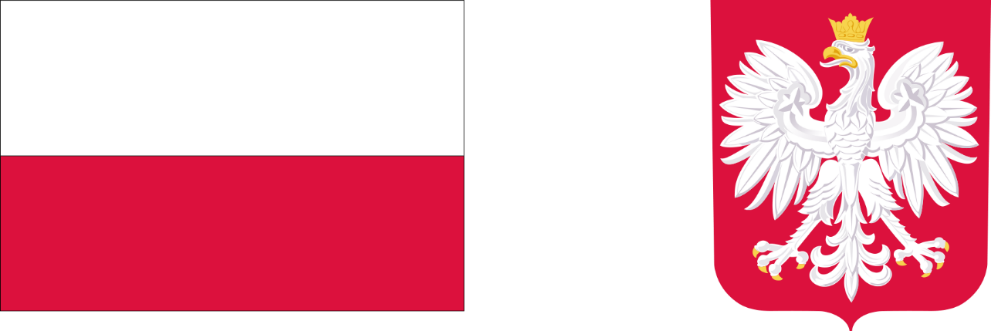 Informacja dotycząca osoby wskazanej przez osobę niepełnosprawną/opiekuna prawnego do świadczenia usług opieki wytchnieniowej.I. Dane uczestnika Programu: 1. Imię i nazwisko: …………………………………………...................................................………….......……….2. Adres: …………………………….…...................…….................………..............................................…………………………………………………………………………………………………...II. Dane osoby do świadczenia usług opieki wytchnieniowej:1. Imię i nazwisko: …………………………………………...................................................………….......……….2. Adres zamieszkania/ numer telefonu: …………………………….…...................…….................………..............................................…………………………………………………………………………………………………...3. Wykształcenie/Kwalifikacje*:…………………………………………………………………………………………………...………………………………………………………………………………………………….........................................................................................................................................................4. Doświadczenie w udzielaniu bezpośredniej pomocy osobom niepełnosprawnym*………………………………………………………………………………………………………………………………………………………………………………………………………………………………………………………………………………………………………………………………………………………………………………………………………………………………………………………………………………………………………………………………………………………………………………………………………………………………………………………………………………………………………………....OŚWIADCZENIEOświadczam, że wskazana przeze mnie osoba jest przygotowana do realizacji wobec mnie usług opieki wytchnieniowej zgodnie z założeniami programu.………………………………             Miejscowość, data …………………………..…………………………podpis osoby niepełnosprawnej/opiekuna prawnego*należy dołączyć dokumenty potwierdzająceZałączniki do niniejszej informacji:Załącznik nr 1 – zgoda na przetwarzanie danych wskazanej osoby do świadczenia usług opieki wytchnieniowej Załącznik nr 2 – potwierdzenie zapoznania się osoby do świadczenia usług opieki wytchnieniowej z klauzulą informacyjną Ministerstwa